Current Forum questions:Changing/Retaining font settings in Word documents (Option 3).  You will use this option if you have already tried option one and the fonts settings would not save after exiting out of Word.Solutions: Suzanne S. Barnhill replied on May 5, 2014 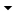 MVP Community Moderator 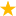 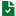 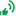 If you are changing the font in the Font dialog, using Set As Default and selecting "New documents based on this template," or changing the font on the Set Defaults tab in the Manage Styles dialog (again with "New documents based on this template" selected), and this is not working, then the likelihood is that an add-in is preventing the Normal template from being saved. PDFComplete, which ships with many HP computers, is a known culprit, but there may be others. Until you determine what is causing the problem, as a temporary workaround you can open the Normal template as a document and make the changes directly in it. Here's an easy way to do that:In Word, press Alt+F11; the Visual Basic Editor opens. Press Ctrl+G to activate the Immediate window. In that window, type (or paste)

     NormalTemplate.OpenAsDocument

and press Enter. Normal opens, but note that it may not be on top of all windows. You can close the Visual Basic Editor. Make the desired changes to the Normal file, and then save and close it. If the changes you have made have not been recognized as changes (the Undo button is not activated), press Spacebar, then Backspace to "dirty" the file, thus ensuring that the template will actually be saved. ____________________Microsoft MVP (Word) since 1999
Fairhope, Alabama USA
http://sbarnhill.mvps.org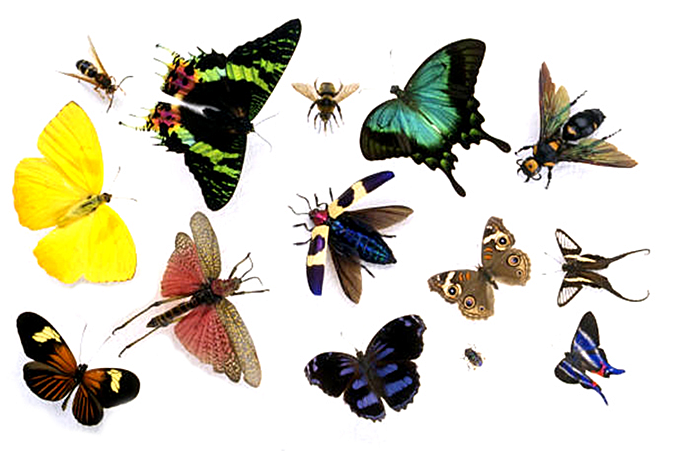 Additional Comments:	